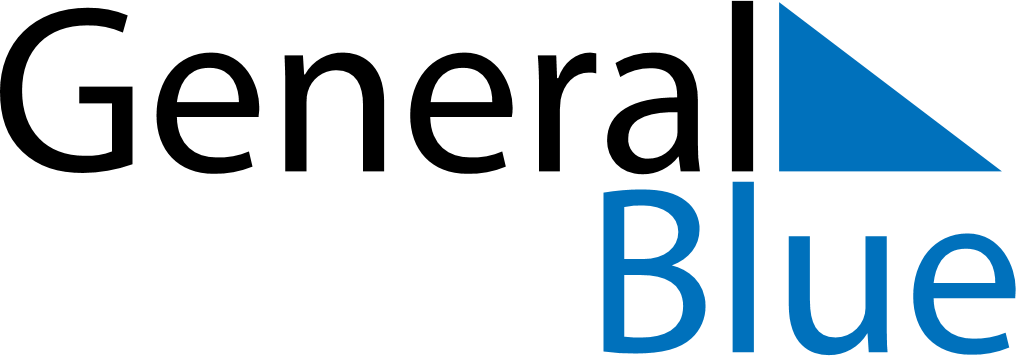 October 2021October 2021October 2021October 2021TanzaniaTanzaniaTanzaniaMondayTuesdayWednesdayThursdayFridaySaturdaySaturdaySunday12234567899101112131415161617Nyerere Day1819202122232324Maulid Day2526272829303031